Applicants to the Postgraduate Certificate in Introduction to Games Technologies within the School of Arts, English and Languages are asked to complete this form.For entry to this course, a 2.2 Honours degree or equivalent qualification acceptable to the University in a suitable discipline is normally required.  Further details on entrance requirements can be found on the Postgraduate Taught Course Finder at http://go.qub.ac.uk/CourseFinder. Applicants with qualifications below a 2.2 Honours degree or equivalent qualification acceptable to the University may be considered if suitable relevant experience has been undertaken. In addition to the academic requirements, all applicants will also be required to provide a personal statement (max 500 words) outlining their skills-base and motivation relevant to games technologies which will be used as part of the selection process. Further information on uploading this document is available on the Direct Applications Portal when applying. Action you should now take:You must upload this completed supplementary form as part of your application via the postgraduate application portal. Please select the ‘Upload Document’ link which is located under the ‘Additional Information’ section of the application.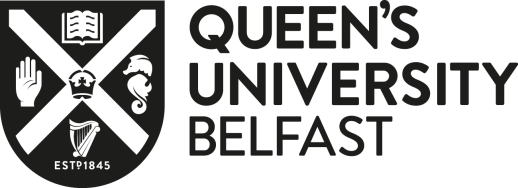 SCHOOL OF ARTS, ENGLISH AND LANGUAGESSUPPLEMENTARY APPLICATION FORMApplicant Name:Email Address:Please provide your Personal Statement below: 